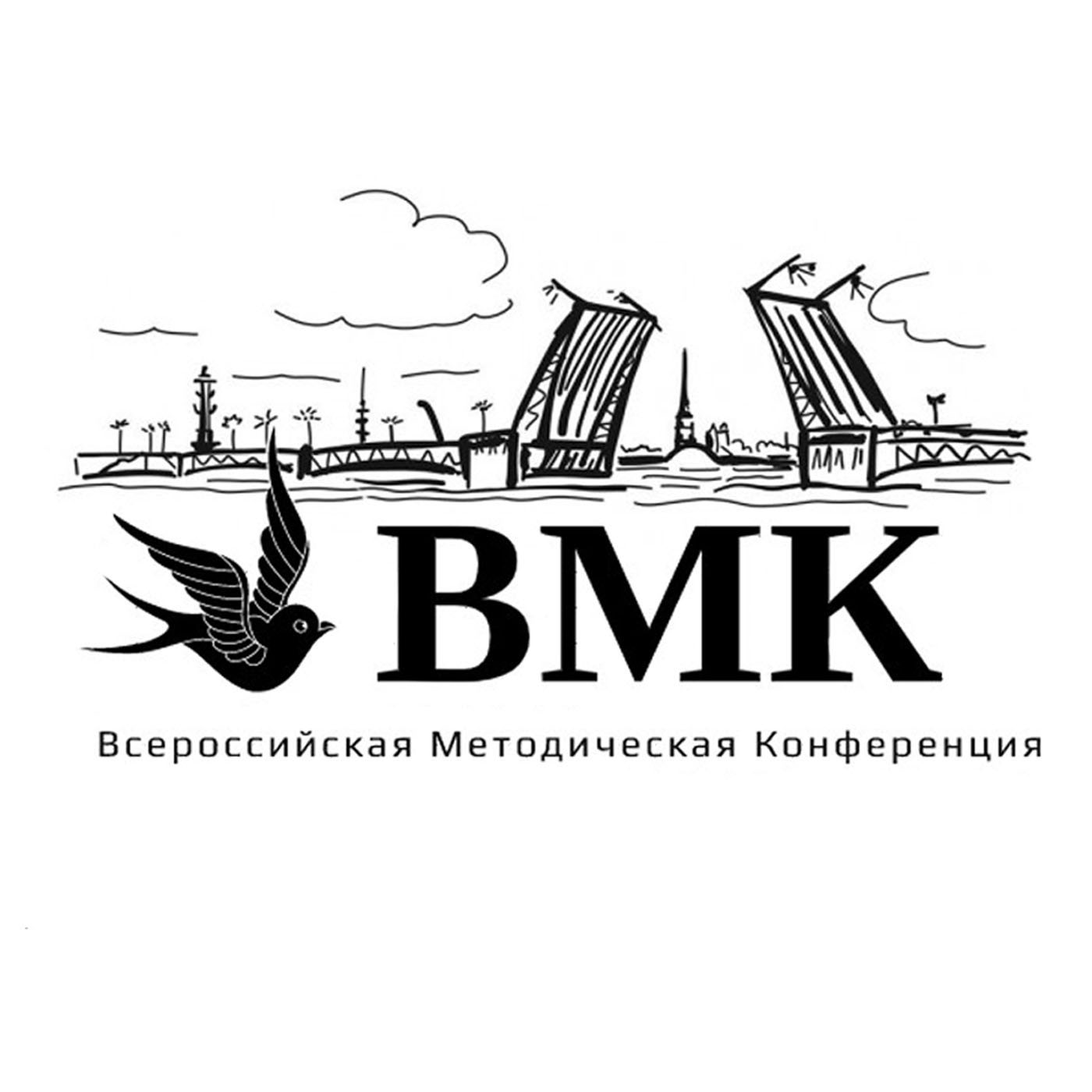 ПОЛОЖЕНИЕо I Всероссийской методической конференции Общие положения 1.1. Настоящее Положение определяет порядок и условия участия 
в I Всероссийской методической конференции (далее – Конференции). 1.2. Актуальность проведения Конференции определяется противоречиями между:быстро обновляющимся контентом содержания методического сопровождения 
и необходимостью оперативного обновления его форм;запросами педагогов на оказание методической поддержки и обновлением актуальных форм деятельности методических служб;развитием форм сетевого, проектного взаимодействия и актуальными задачами развития системы методического сопровождения системы дополнительного профессионального педагогического образования (далее – ДППО).1.3. Учредителями Конференции выступают Министерство просвещения Российской Федерации, Комитет по образованию Санкт-Петербурга, ФГАОУ ДПО «Академия Минпросвещения России».1.4.	Конференция проводится в соответствии с основными идеями федерального проекта «Современная школа» национального проекта «Образование».1.5.	Конференция организована в целях выявления и распространения лучших российских практик по разработке и внедрению инновационных механизмов совершенствования качества дополнительного профессионального педагогического образования, а также в целях прототипирования сценариев методического сопровождения педагогических работников  в системе ДППО.1.6. Задачи Конференции:исследование «точек роста» системы методического сопровождения педагогических работников в системе ДППО;теоретическое осмысление возможностей стратегирования методического сопровождения педагогических работников в системе ДППО;обмен успешными практиками в методическом сопровождении педагогических работников;проектирование механизмов развития методического сопровождения педагогических работников в системе ДППО;выстраивание партнерского взаимодействия между методическими службами субъектов Российской Федерации.1.7.	Участниками Конференции являются представители исполнительных органов государственной власти, осуществляющих государственное управление в сфере образования, представители Институтов развития образования, Институтов повышения квалификации, Методических центов, Центров непрерывного повышения профессионального мастерства педагогических работников субъектов Российской Федерации.1.8.	Информация о Конференции, порядке участия в ней является открытой 
и размещается в информационно-телекоммуникационной сети «Интернет» 
на официальном сайте I Всероссийской методической конференции https://sites.google.com/view/dppo2021.1.9.	В целях популяризации лучших российских практик по методическому сопровождению педагогических работников в системе ДППО материалы участников Конференции размещаются на сайте Конференции https://sites.google.com/view/dppo2021. Организация Конференции2.1. Организатором Конференции является Стратегический комитет 
I Всероссийской методической конференции. Состав Стратегического комитета указан в приложении № 3. 2.2. В функции Стратегического комитета входит:информирование о проведении, итогах Конференции;проведение и обобщение результатов исследования «точек роста» системы ДППО;обеспечение технического сопровождения проведения Конференции;разработка сценарного плана Конференции;подготовка и издание сборника статей Конференции.2.3. Участники Конференции регистрируются по ссылке https://forms.gle/JMKnqBHg49m5oAHR92.4. Требования к докладчикам на Конференции:наличие оригинальной практики по методическому сопровождению педагогических работников в системе ДППО;наличие результатов, доказывающих эффективность разработок в ходе реализации оригинальной практики.  2.5. В пакет материалов докладчиков на Конференции в обязательном порядке входят:заявка на участие в Конференции (карта оригинальной практики), оформленная 
в соответствии с требованиями приложения № 1;  научно-методические материалы в форме статьи, описывающей особенности методической практики в соответствии с требованиями приложения № 2.  2.6. Электронная заявка и пакет с материалами направляется на адрес электронной почты vmk-rf@yandex.ru в период с 24.05.2021 по 07.06.2021.2.7. Докладчик обязательно в срок до 07.06.2021 принимает участие 
в исследовании «точек роста» системы методического сопровождения педагогических работников в системе ДППО https://forms.gle/sJJ3yCogxbaAUCSA6, участник Конференции – по желанию.В случае выявления недостоверных сведений об участнике Конференции научно-методические  материалы не рассматриваются.III. Сроки и этапы проведения Конференции3.1. Конференция проводится в дистанционном формате в 3 этапа.3.2. Первый этап - исследовательский (май 2021 года) - исследование «точек роста» системы методического сопровождения педагогических работников в системе ДППО. Исследование осуществляется при помощи инструментов googl-форм https://forms.gle/sJJ3yCogxbaAUCSA6. Результаты исследования будут представлены 
в обобщённом виде на Конференции.   3.3. Второй этап - подготовительный (май-июнь 2021 года) - сбор заявок на презентацию лучших практик методического сопровождения педагогических работников, направленных на развитие выявленных в исследовании «точек роста».3.4. Третий этап - основной (15-17 июня 2021 года) -  презентация лучших практик методического сопровождения педагогических работников, направленных на развитие выявленных в исследовании «точек роста», подведение итогов:15 июня 2021 года (вторник) – представление успешных практик методического сопровождения педагогических работников в системе ДППО.16 июня 2021 года (среда) – представление лучших практик методического сопровождения педагогических работников в системе ДППО.17 июня 2021 года (четверг) – открытая дискуссионная площадка: ДППО – «точки роста». Сопоставление мнений с результатами исследования. Проектирование механизмов развития методического сопровождения педагогических работников 
в системе ДППО.IV. Информационное сопровождение Конференции4.1. Информационная поддержка Конференции осуществляется на сайте https://sites.google.com/view/dppo2021, вопросы можно задать в разделе «Вопросы» https://forms.gle/ffRQN7LhqCBJRTSBA.4.2. Все участники конференции получают Сертификат участника.4.3. Представленные на Конференцию статьи войдут в сборник Конференции.Приложение № 1Заявка на участие в I Всероссийской методической конференции  (карта методической практики)Руководитель образовательной организации __________________                                                                                     (подпись)Приложение № 2Технические требования к материаламНаучно-методические материалы (в форме статьи)Объем текста – до 20 стр. формата А4. Все поля – 2 см; интервал полуторный; отступ 1,25; размер шрифта (кегль) – 14; тип – Times New Roman; стиль Обычный.Для таблиц в тексте: все поля – 2 см; интервал одинарный; размер шрифта (кегль) – 12; тип – Times New Roman; стиль Обычный.На первой строке – ФИО автора (полностью), должность; выравнивание по левому краю. В случае соавторства допускается указание не более 3 авторов (руководителей авторского коллектива). На второй строке – полное наименование места работы автора, выравнивание по левому краю.На следующей строке – адрес электронной почты автора; выравнивание по левому краю.(В случае соавторства по каждому автору отдельно приводится персональная информация: ФИО, должность, наименование места работы, адрес электронной почты)После пропущенной строки печатается название статьи прописными буквами; шрифт жирный, выравнивание по центру. Название статьи совпадает с формулировкой темы представленных на конкурс материалов.После пропущенной строки печатается аннотация (3–4 предложения) и ключевые слова на русском языке (3-7 слов); шрифт жирный, курсив.После пропущенной строки печатается текст статьи.Графики, рисунки, таблицы вставляются как внедренный объект и входят в общий объем статьи. Формат графиков и рисунков – jpeg, png.Номера библиографических ссылок в тексте даются в квадратных скобках, а их список – в конце текста со сплошной нумерацией. Источники и литература в списке приводятся в алфавитном порядке, одному номеру соответствует один источник. Ссылки расставляются вручную. Подстрочные сноски не допускаются.Приложение № 3Состав Стратегического комитетаТимофеев С.П., заместитель председателя Комитета по образованию 
Санкт-ПетербургаКожевников С.М., директор ФГАОУ ДПО «Академия Минпросвещения России»Сулима Л.О., начальник отдела регионального управления проектной деятельностью Центра информационно-аналитического и проектного сопровождения национальных проектов ФГАОУ ДПО «Академия Минпросвещения России»Балакина Е.В., начальник отдела аттестации и повышения квалификации педагогических кадров Комитета по образованию Санкт-ПетербургаКиреева О.В., главный специалист отдела аттестации и повышения квалификации педагогических кадров Комитета по образованию Санкт-ПетербургаЖуклинец И.И., и. о. ректора ГБУ ДПО Санкт-Петербургской академии постдипломного педагогического образованияПетрова С.И., проректор по учебной работе ГБУ ДПО Санкт-Петербургской академии постдипломного педагогического образованияНебренчин А.В., руководитель Центра непрерывного повышения профессионального мастерства педагогических работников ГБУ ДПО Санкт-Петербургской академии постдипломного педагогического образованияГехтман А.Л., директор ГБУ ДПО «Информационно методический центр» Василеостровского района Санкт-Петербурга Корсаков А.В., директор ГБУ ДПО «Информационно методический центр» Выборгского района Санкт-Петербурга Хазова С.И., директор ГБУ ДПО «Информационно методический центр» Кировского района Санкт-Петербурга Андреевская С.И., директор ГБУ ДПО «Информационно методический центр» Колпинского района Санкт-Петербурга Сидорова Е.В., директор ГБУ ДПО «Информационно методический центр» Красногвардейского района Санкт-Петербурга Сенкевич Т.А., директор ГБУ ДПО «Информационно методический центр» Красносельского района Санкт-Петербурга Лужецкая И.Г., директор ГБУ ДПО «Информационно методический центр» Московского района Санкт-Петербурга Осипенко Г.И., директор ГБУ ДПО «Информационно методический центр» Невского района Санкт-Петербурга Модестова Т.В., директор ГБУ ДПО «Информационно методический центр» Петроградского района Санкт-Петербурга Мединская М.М., директор ГБУ ДПО «Информационно методический центр» Петродворцового района Санкт-ПетербургаДемидова С.П., директор ГБУ ДПО «Информационно методический центр» Приморского района Санкт-ПетербургаСогласованорешением Стратегического комитета I Всероссийской методической конференции  от «30» апреля 2021 г.СогласованоМинистерство просвещения Российской Федерации_________________________«30»апреля 2021 г.УтвержденоКомитетом по образованию Санкт-Петербурга____________________ «30» апреля 2021 г.Полное наименование образовательной организации по уставуФамилия, имя, отчество руководителя образовательной организацииКонтактные данные: почтовый адрес, телефон, адрес официального сайта, электронная почтаТема представляемой методической практики Автор / авторский коллектив методической практикиКраткое описание методической практики (цели, задачи, содержание работы, полученные результаты, эффекты)Сведения о распространении методической практикиСведения, подтверждающие эффективность внедрения методической практики в систему ДППО региона или районаПрогноз о возможностях влияния представляем методической практики на развитие системы ДППО 